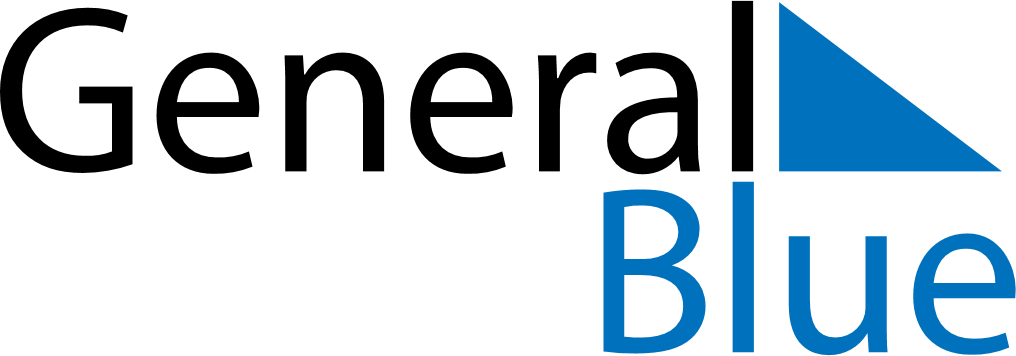 March 2026March 2026March 2026March 2026March 2026March 2026San MarinoSan MarinoSan MarinoSan MarinoSan MarinoSan MarinoMondayTuesdayWednesdayThursdayFridaySaturdaySunday1234567891011121314151617181920212223242526272829Anniversary of the Arengo3031NOTES